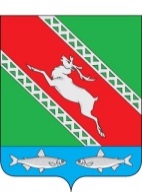 РОССИЙСКАЯ ФЕДЕРАЦИЯИРКУТСКАЯ ОБЛАСТЬАдминистрациямуниципального образования «Катангский район»П О С Т А Н О В Л Е Н И ЕОт  21 сентября 2023 года                                                                        № 340 -пс. Ербогачен                            Об утверждении перечнейглавных администраторов доходов бюджета  муниципального образования «Катангский район»В соответствии с пунктом 32 статьи 160.1 Бюджетного кодекса Российской Федерации, Постановлением Правительства Российской Федерации от 16 сентября 2021 года № 1569 «Об утверждении общих требований к закреплению за органами государственной власти (государственными органами) субъекта Российской Федерации, органами Управления территориальными фондами обязательного медицинского страхования, Органами местного самоуправления, органами местной администрации полномочий главного администратора доходов бюджета и к утверждению перечня главных администраторов доходов бюджета субъекта Российской Федерации, бюджета территориального фонда обязательного медицинского страхования, местного бюджета», на основании ст. 48 Устава муниципального образования «Катангский район» администрация муниципального образования «Катангский район»ПОСТАНОВЛЯЕТ:  1 Утвердить перечень главных администраторов доходов бюджета муниципального образования «Катангский район» (прилагается).  2 Утвердить перечень главных администраторов доходов бюджета муниципального образования «Катангский район»- органов государственной власти (государственных органов) Иркутской области (прилагается).3 Утвердить перечень главных администраторов доходов бюджета муниципального образования «Катангский район» - территориальных органов (подразделений) федеральных органов государственной власти (государственных органов) и (или) казенных учреждений, находящихся в ведении федеральных органов государственной власти (государственных органов) (прилагается).        4 Признать утратившим силу постановление администрации муниципального образования «Катангский район» от 03 декабря 2021 года № 279-п «Об утверждении перечней главных администраторов доходов бюджета  муниципального образования «Катангский район».5  Опубликовать настоящее постановление в  Муниципальном вестнике муниципального образования  «Катангский район»  и  на официальном сайте администрации муниципального образования «Катангский район» в сети Интернет. Мэр муниципального образования«Катангский район»                                                                         С.Ю. Чонский